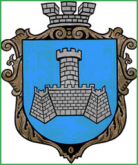 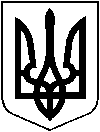 УКРАЇНАХМІЛЬНИЦЬКА МІСЬКА РАДАВІННИЦЬКОЇ ОБЛАСТІВиконавчий комітетР І Ш Е Н Н Я                                                      від  18 березня  2022 р                                                                          №109 Про надання дозволу на передачу в орендуприміщення що перебуває на балансі  КЗ «Будинок культури» та укладення договору орендиЗ метою ефективного використання комунального майна, розглянувши лист № 631/01-18  від 23 лютого 2022 року начальника Відділу культури і туризму Хмільницької міської ради Ю.С. Цупринюк щодо надання дозволу на передачу в оренду частини приміщення та укладення договору оренди, яке перебуває на балансі Комунального закладу «Будинок культури» Хмільницької міської ради та відповідно до Закону України «Про оренду державного та комунального майна» (зі змінами), постанови Кабінету Міністрів України від 28.04.2021 року № 630 «Методика розрахунку орендної плати за державне майно» виконавчий комітет Хмільницької міської радиВИРІШИВ:Надати дозвіл Комунальному закладу «Будинок культури» Хмільницької міської ради, як балансоутримувачу на передачу в оренду приміщення та укладення договору оренди, а саме:Один кабінет в приміщення філії сільський Будинок культури село Великий Митник, площею 40 кв.м. для старости та працівників старостату, за адресою: вулиця  Площа Перемоги, 2, Хмільницького району, Вінницької області.Частина приміщення площею 138 кв.м. філії сільський Будинок культури село Порик для розміщення КЗ «Історичний музей імені Василя Порика» за адресою: вулиця Свободи, 70А, село Порик, Хмільницького району, Вінницької області.Частина приміщення філії сільський клуб село Думенки, площею 38,2 кв.м. філії сільський клуб село Думенки для розміщення пункту здоров’я (ПЗ), за адресою: вулиця Лесі Українки, 18, село Думенки, Хмільницького району, Вінницької області;Частина приміщення філії сільський Будинок культури село Великий Митник, площею 16 кв.м. для розміщення бібліотеки за адресою: вулиця Площа Перемоги, 2, село Великий Митник, Хмільницького району, Вінницької області.Частина приміщення філії сільський Будинок культури село Соколова площею 45,2 кв.м.,  за адресою: вулиця Грушевського, 44, село Соколова, Хмільницького району, Вінницької області.Частина приміщення філії сільський клуб село Філіопіль площею 90 кв.м., за адресою: вулиця Центральна, 17, село Філіопіль, Хмільницького району, Вінницької області.Частина приміщення філії сільський Будинок культури село Кожухів площею 119 кв.м.,  за адресою: вулиця Шляхова, 25, село Кожухів, Хмільницького району, Вінницької області.Частина приміщення філії сільський клуб село Курилівка площею 60 кв.м., за адресою: вулиця О.Кошового, 131 В, село Курилівка, Хмільницького району, Вінницької області;Частина приміщення філії сільський Будинок культури село Порик площею 50 кв.м., за адресою: вулиця Свободи, 70 А, село Порик, Хмільницького району, Вінницької області.Частина приміщення філія сільський Будинок культури село Куманівці площею 44,5 кв.м.,  за адресою: вулиця Кошового, 1 А, село Куманівці, Хмільницького району, Вінницької області.Частина приміщення філія сільський Будинок культури село Березна площею 90 кв.м.,  за адресою: вулиця Івана Богуна, 2, село Березна, Хмільницького району, Вінницької області.Частина приміщення філії сільський клуб село Думенки площею 18 кв.м.,  за адресою: вулиця Лесі Українки, 18, село Думенки, Хмільницького району, Вінницької області.Частина приміщення філії сільський клуб село Педоси площею 100 кв.м.,  за адресою: вулиця Василя Стусаю, 25 А, село Педоси, Хмільницького району, Вінницької області.Частина приміщення філії сільський клуб село Білий Рукав площею 45 кв.м.,  за адресою: вулиця Шевченка, 37 А, село Білий Рукав, Хмільницького району, Вінницької області.Включити до Переліку другого типу нежитлових приміщень комунальної власності Хмільницької міської територіальної громади, що підлягають передачі в оренду без проведення аукціону об’єкти зазначені в пункті 1 цього рішення.Встановити розмір орендної плати для бюджетних організацій, що фінансуються з міського бюджету (об’єкти зазначені в п. 1 цього рішення) 1 грн. на рік відповідно до Методики розрахунку орендної плати за державне майно.Директору  Комунального закладу «Будинок культури» Хмільницької міської ради Донченко Олександру Васильовичу укласти договори оренди терміном на 2 роки 11 місяців.Контроль за виконанням цього рішення покласти на заступника міського голови з питань діяльності виконавчих органів міської ради Сташка А.В. Міський голова						Микола ЮРЧИШИН